Додатокдо рішення  виконавчого комітетувід 09.10.2018 № 554ПЕРЕЛІКзамовників, яким дозволено розміщення соціальної рекламиНачальник управління архітектури та містобудування Сумської міської ради –головний архітектор														А.В. Кривцов№ з/пЗамовник соціальної рекламиТип рекламного засобуКількість, од. (щомісячно)ПеріодрозміщенняВласник рекламних засобів, на яких планується розміщення соціальної реклами, інші приміткиМакет1. Державне агентство з питань електронного урядування УкраїниБілборд3м х 6мСіті-лайт1,2м х 1,8м 22жовтень 2018Сюжети, присвячені інформуванню громадськості про електронні послуги  щодо реєстрації ФОП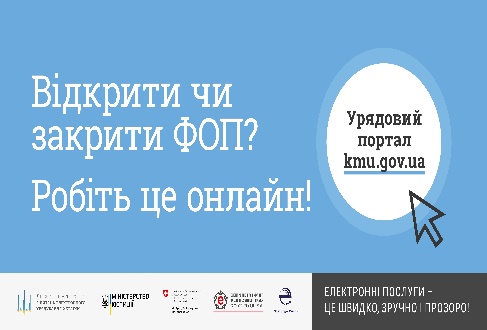 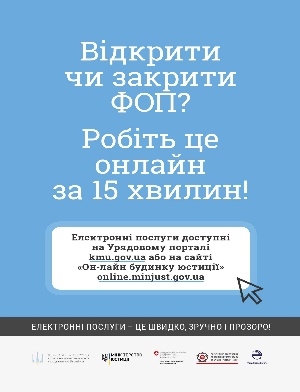 2.Управління Служби безпеки України в Сумській областіБілборд3м х 6м6жовтень – листопад 2018Сюжети задля підвищення рівня національної свідомості населення, вжиття контрзаходів з протидії зовнішній інформаційно-психологічній агресії, запобігання проявам сепаратизму та забезпечення стабільності соціально-політичної ситуації в регіоні